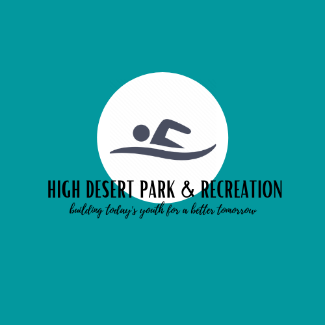 Lifeguard Job DescriptionStarting Wage $15 per hour/ Returning Lifeguard $16 per hourHours will vary and nights and weekends are requiredA Lifeguard is responsible for the safety of all pool patrons.  Lifeguards must have working knowledge of accident prevention and emergency action plan procedures.  Lifeguards will enforce all pool rules and regulations.Qualifications & Duties:-Lifeguard must be 15 years of age.-Must hold current certifications in lifeguarding, CPR/First Aid or be able to attend training classes before pool opening date.  (Classes are provided to guards, if unavailable to attend class dates you will be required to attain certification on your own and be reimbursed)-Lifeguards are required to be in good physical condition currently and during lifeguard employment.  -A lifeguard should always provide Safety First for all pool patrons.-A lifeguard should know and enforce all rules and regulations of the pool facility-A lifeguard will protect, care for, and respect all pool property and equipment-A lifeguard will report all accidents, rescues and incidents that occur during their shift-Lifeguards will attend all staff meetings unless otherwise arranged with management-Lifeguards will administer first aid or emergency treatment when necessary-A lifeguard will conduct themselves appropriately as to bring credit to the High Desert Park and Recreation District.  -A lifeguard will be expected to conduct swim lessons, perform cleaning duties, fill out shift duty sheets, sit 15-minute periods on guard stations, help sign cover front desk shifts, answer phones, be asked to help with grand opening day in assigned areas.Lifeguard Rules & Expectations:-Lifeguards must be always friendly and courteous-Lifeguards must not have visitors while on duty-Lifeguards must ask management for time off at least two weeks in advance.  There are no guarantees that you will receive special days off.-Lifeguards must take their break or lunch during the specified time on the schedule.-Lifeguards may switch days off with other lifeguards if first approved by management-Lifeguards must complete any tasks delegated by management-Lifeguards may not use the pool telephone for personal phone calls unless approved by management-Lifeguards must wear pool assigned uniforms (tanks, shorts, suits, sweatshirts) while on duty or be sent home to change-Lifeguards under the influence of alcohol or illegal drugs while on duty will be dismissed immediately-All complaints, disagreements or issues with fellow employees or pool patrons must be brought to the attention of pool management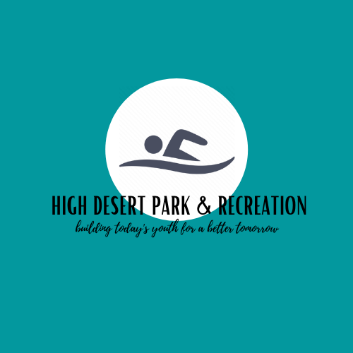 High Desert Park and Recreation Consent Form_______ I authorize High Desert Park and Recreation to investigate whether I have a criminal record of convictions, and if so, the nature of such convictions and all the surrounding circumstances of the conviction.  HDPR has advised me that any criminal background check will focus on convictions, and that a criminal record will not necessarily disqualify me from employment._______If hired, I have read and will adhere by the qualifications and duties of HDPR. I also Have read and will adhere by the lifeguard rules and expectations.  I understand that my employment and compensation can be terminated at any time, with or without cause, and with or without notice, at the option of HDPR or myself.  I understand that the manager of the company is the only person who will ever have the authority to create any other terms of employment and/or to enter any employment contract and that all such contracts must be in writing and signed by both parties.  However, I also understand that unless otherwise stated in an employment contract, the company may change, withdraw, and interpret other policies (including wages, hours and working conditions) as it deems appropriate.________I understand that I may be required to submit a drug test prior to hire, and at any given time.  Additionally, I hereby authorize the release of the results of such test to HDPR for their use in evaluating my suitability for employment.  Further, I release the examining facility and HDPR from all liability, and from any damage that may result from the release of such information._____________________________________________________________               _____________Signature										Date